Keep the ball in the air for as long as you can.How many successful self-passes can you make?Junior Varsity (JV) = 10 in a row			Varsity = 20 in a row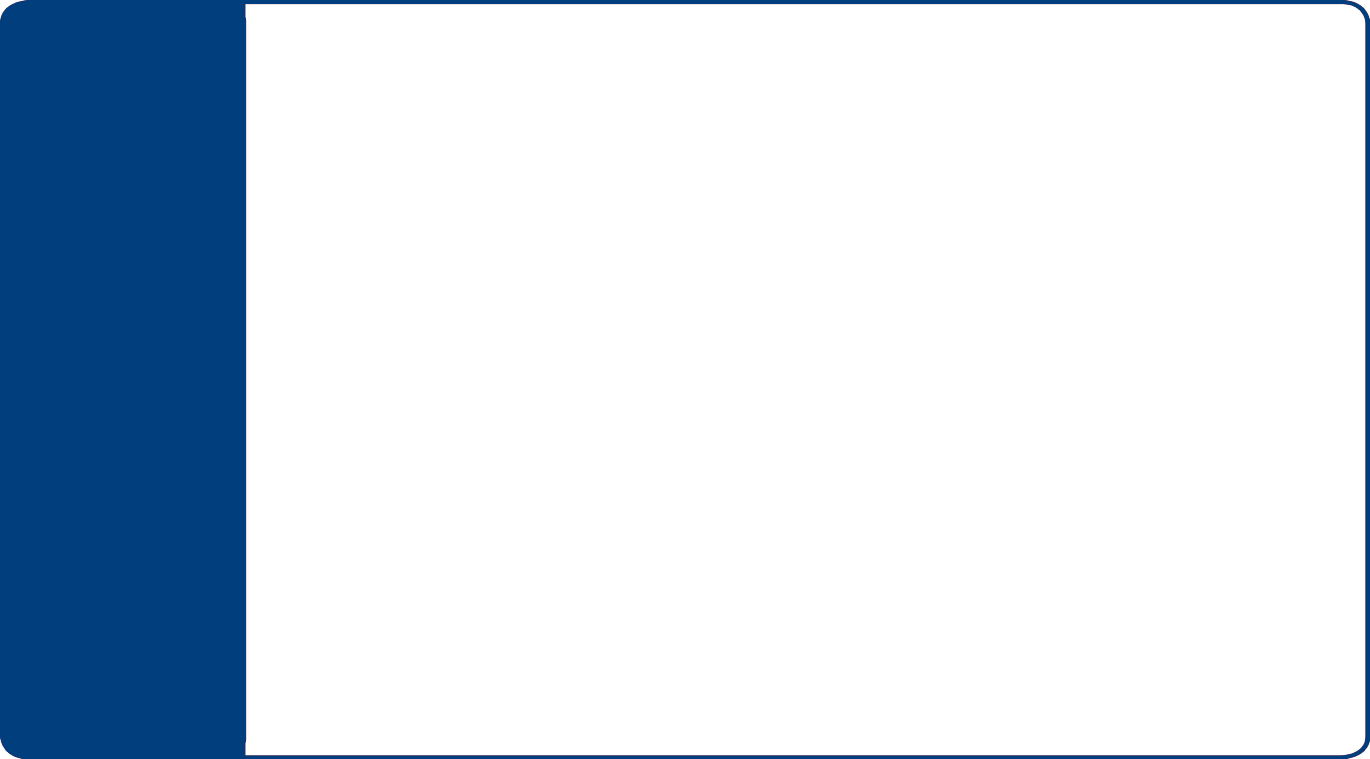 